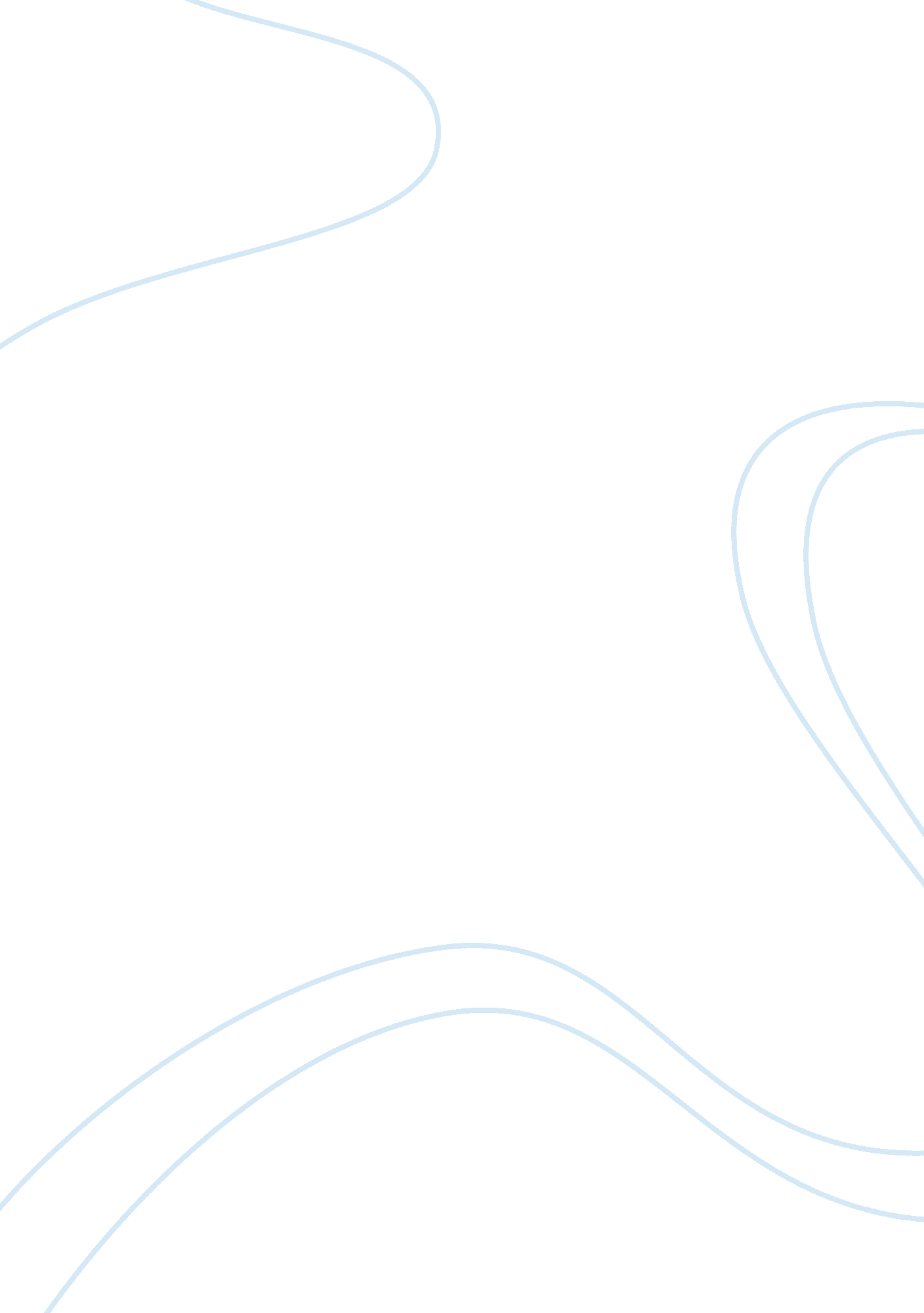 Beauty tips from moose jawSociology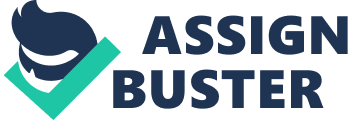 Pop culture: 1. Mentions Pierce Brosnan, a handsome movie star. He thinks his wife wants him to be like this. 2. He talks about a hockey team to show he is a man. 
Jargon: 1. Enzyme-peelers he finds funny. He makes fun of jargon. 2. Energy meridians again to make fun of it. 
3. a) Ferguson establishes a humorous and playful tone from the outset of his essay. Identify examples of plays on words and juxtaposition in the first two paragraphs and explain how they contribute to the essay's humor playfulness.[4 marks] 
He says he has never been dunked in herbal tea which is quite funny. It makes him sound like a biscuit. Maybe people do this, but I think no. He pretends to confuse hair mousse with the chocolate dessert of the same name. These are ways of making fun of spa and vanity. 
b) Identify two other stylistic devices in the essay that contribute to the humour and explain their effectiveness.[4 marks] 
The author’s anxiety when he gets his feet rubbed by man is funny. He wants to show he is heterosexual. This self-mockery is funny. He is also over-the-top pretending things are worse than they are. This exaggeration is good for the story too. 